П О С Т А Н О В Л Е Н И Еот ___________________г. МайкопО внесении изменения в Административный регламент по предоставлению муниципальной услуги «Выдача разрешений на право организации розничных рынков»В соответствии с Федеральным законом от 27.07.2010 № 210-ФЗ «Об организации предоставления государственных и муниципальных услуг»,      п о с т а н о в л я ю:1. Внести в Административный регламент по предоставлению муниципальной услуги «Выдача разрешений на право организации розничных рынков», утвержденный постановлением Администрации муниципального образования «Город Майкоп» от 06.02.2012 № 63 
«Об утверждении Административного регламента по предоставлению муниципальной услуги «Выдача разрешений на право организации розничных рынков» (в редакции постановлений Администрации муниципального образования «Город Майкоп» от 10.07.2012 № 531, от 25.12.2013 № 959, от 27.03.2014 № 192, от 28.05.2014 № 377, от 14.08.2014 № 558, от 30.07.2015 № 507, от 01.07.2016 № 553, от 29.01.2018 № 56, от 18.07.2018 № 921, от 13.11.2018 № 1399, от 11.11.2019 № 1394, от 12.02.2020  № 161) изменение, дополнив часть 2 пункта 2.6 раздела 2 абзацем следующего содержания:«4. Документы и информация, которые указаны в настоящей части и для подготовки которых не требуется совершение дополнительных действий, представляются на основании межведомственного запроса в электронной форме в момент обращения.».2. Опубликовать настоящее постановление в газете «Майкопские новости» и разместить на официальном сайте Администрации муниципального образования «Город Майкоп».3. Настоящее постановление вступает в силу со дня его официального опубликования.Глава муниципального образования«Город Майкоп»                                                                             Г.А. МитрофановАдминистрация муниципального образования «Город Майкоп»Республики Адыгея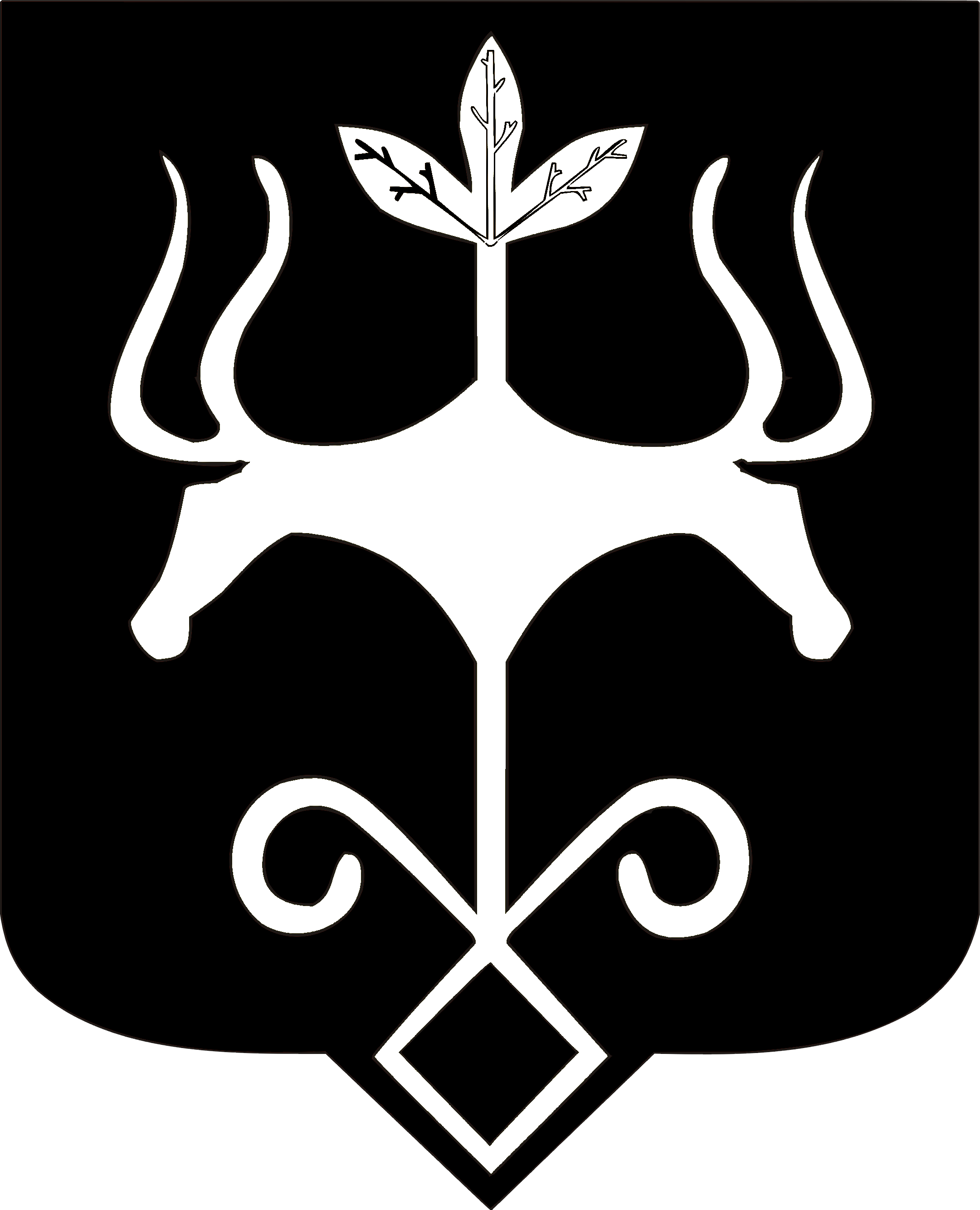 Адыгэ Республикэммуниципальнэ образованиеу«Къалэу Мыекъуапэ» и Администрацие